Template for Faculty Data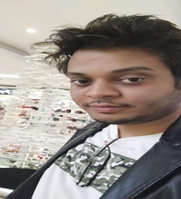 Faculty Name: Dr. SHUBHAM JAIN Designation: Assistant ProfessorEmployee ID: 	Qualification: Ph.D.Phone No.: Email Id: shubhamjainmanit01@gmail.comAbout Faculty	Dr. Shubham Jain currently working as an Assistant Professor in the Mechanical Engineering Department at Shri G S Institute of Technology and Science Indore India. He has 08 journal publications and 1 book chapter. He has a current research interest in Advanced Manufacturing Processes & Optimization.Educational Qualification (As given in biodata uploaded on the website)Work ExperienceResearch DetailAdvanced Manufacturing Processes.Optimization.Biomedical material & biomedical devices.Ph.D. SupervisionNAPublicationSCIE Journal● Shubham Jain & Vishal Parashar "Critical review on the impact of EDM process on biomedical materials," Materials and Manufacturing Processes, Vol.36(15), pp.1701-1724, 2021. (SCIE Indexed Q2 Journal Impact Factor 4.783).https://doi.org/10.1080/10426914.2021.1942907● Shubham Jain & Vishal Parashar "Comparison of priori and posteriori approach of multiobjective optimization for WEDM on Ti6Al4V alloy", Materials Research Express, Vol. 9(7), pp.076504. (SCIE Indexed Q2 Journal Impact Factor 2.025) https://doi.org/10.1088/2053-1591/ac7f83● Shubham Jain & Vishal Parashar "WEDM process parameters optimization by preference based CS & PSO algorithm for LCP," Materials and Manufacturing Processes, 2023. (SCIE Indexed Q2 Journal Impact Factor 4.783) https://doi.org/10.1080/10426914.2023.2165669● Shubham Jain & Vishal Parashar (2022) "Analytical review on the biocompatibility of surface-treated Ti-alloys for joint replacement applications," Expert Review of Medical Devices," Vol 19(9), pp 699-719, 2022. (SCIE Indexed Q1 Journal Impact Factor 3.439) https://doi.org/10.1080/17434440.2022.2132146SCOPUS Journal● Jain, S. and Parashar, V. "Analysis of high-speed CNC milling of Ti-6Al-4V by multiobjective crow optimization and multi-objective PSO", Int. J. Materials Engineering Innovation, Vol. 13(2), pp.128–156, 2022. (SCOPUS Indexed Q3 Journal Citation Index 1.60).● Jain, S. and Parashar, V. "Optimisation of EDM process parameters: by butterfly optimization algorithm and genetic algorithm," Int. J. Computational Materials Science and Surface Engineering, Vol. 11(1), pp.21–46, 2022. (SCOPUS Indexed Q3 Journal Citation Index 0.90).● Shubham Jain & Vishal Parashar "Optimization of CNC Face Milling Process Parameters Using Response Surface Methodology and Particle Swarm Optimization Algorithm" International Journal of Mechanical and Production Engineering Research and Development (IJMPERD) Vol. 10(3), pp.645–654, 2020. (SCOPUS Indexed Q4 Journal Citation Index 0.70).Conference/ Book ChapterS. Jain, A. Soni, V. Parashar, and P. Reddy, "Analysis of Kerf in Wire cut Electric Discharge Machining using RSM and Whale Optimization Algorithm," 2021 4th Biennial International Conference on Nascent Technologies in Engineering (ICNTE), Navi Mumbai, India, 2021, pp. 1-7. https://doi.org/10.1109/ICNTE51185.2021.9487712 (IEEE SCOPUS Indexed International Conference)Vishal Parashar, Shubham Jain, and P. M. Mishra, "Optimization of Tool Wear Rate UsingArtificial Intelligence–Based TLBO and Cuckoo Search Approach" in Artificial Intelligence, Internet of Things (IoT) and Smart Materials for Energy Applications, Edition 1st, Editor, Mohan Lal Kolhe, Kailash J. Karande, and Sampat G. Deshmukh: Boca Raton, CRC Press, 2023, pp. 21-33. https://doi.org/10.1201/9781003220176 (BOOK CHAPTER)ProjectNATesting & ConsultancyNAOther DetailsNAS. No.DegreeSpecializationYearUniversity/Board1.Ph.D.Process Improvement2023MANIT Bhopal2.M.Tech.Maintenance Engineering2017MANIT Bhopal3.B.E.Mechanical2013SGSITS IndoreS. No.Designation Department Employer  NameDuration of EmploymentNANANANANA